30-я Юбилейная международная выставка Скрепка Экспо – центр притяжения компаний и профессионалов отрасли Самое масштабное событие канцелярского года – 30-я Юбилейная международная мультитематическая В2В выставка Скрепка Экспо - состоялась 7-9 февраля 2023 г в МВЦ Крокус Экспо.Впечатляющий размах мероприятия, нескончаемый поток посетителей с первых минут и до закрытия, оживленная работа на стендах и оптимистичный настрой участников удивили и обрадовали даже постоянных экспонентов и посетителей выставки.Скрепка Экспо подтвердила свою объединяющую миссию, создавая идеальную площадку для встречи и решения бизнес-вопросов участников рынка  канцелярской и офисной продукции, школьного ассортимента, материалов для хобби и творчества, игр и игрушек, продукции для обучения, сувениров и подарков.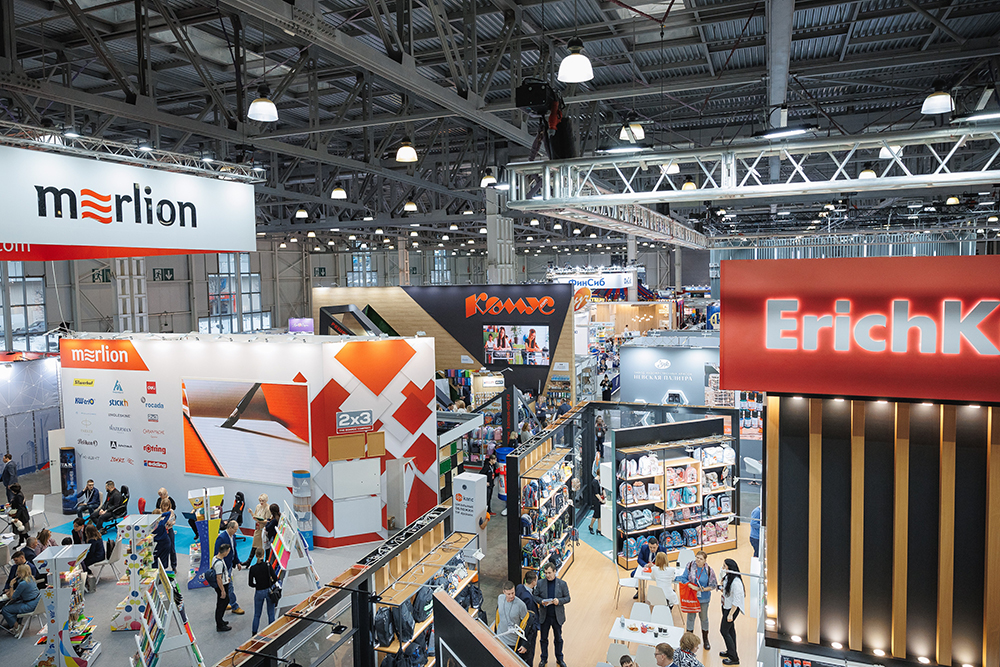 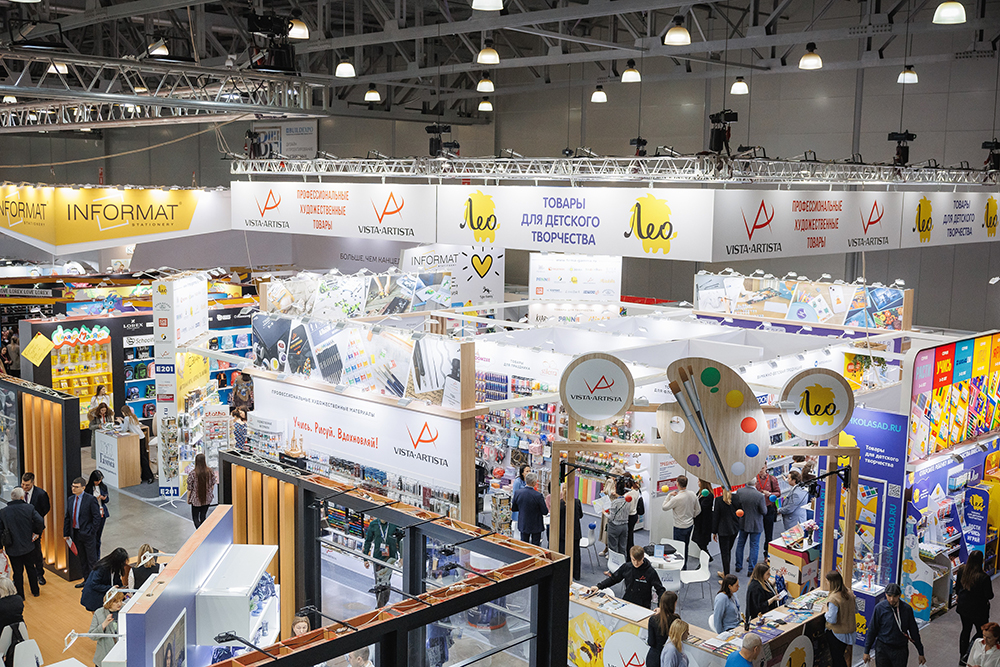 10 200  кв. м.  - площадь экспозиций СХЕМА ВЫСТАВКИБолее 160 экспонентов приняли участие в мероприятии.Среди участников – отраслевые производители и дистрибьюторы  России, Китая, Индии, Турции, стран СНГ..Каталог участников по отраслям:СПИСОК УЧАСТНИКОВ 10355 посетителей из всех регионов России и стран ближнего и дальнего зарубежья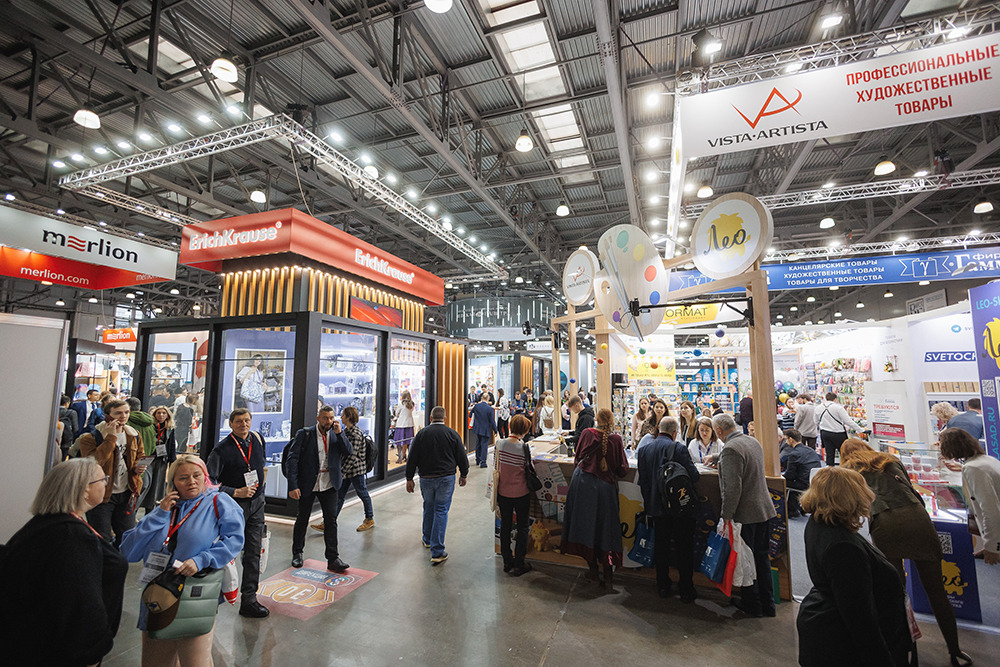 Все показатели на 40-50% превышают показатели 2022 годаПо словам экспонентов и посетителей, « 30-я выставка Скрепка Экспо превзошла себя и  стала лучшей и единственной  отраслевой площадкой для переговоров и подготовки к сезону как для производителей и поставщиков, так и для регионального опта и розницы».В рамках выставки прошел  ряд важных мероприятий: 6 февраля 2023 г - Форум Главный Канцелярский Вопрос -  главный информационный и дискуссионный центр отраслиПост-релиз Форума ГКВ 2023Ссылки на презентации высланы зарегистрированным посетителям Форума. Также ссылка опубликована в нашем Telegram  7 Февраля 2023 г – Церемония награждения победителей 16-Национальной премии рынка канцелярских и офисных товаров России Золотая Скрепка по итогам 2022 года. Пост Релиз Премии Золотая СкрепкаВСЕ номинации и победители 16-й Национальной премии рынка канцелярских и офисных товаров России «Золотая Скрепка»  Благодарим наших уважаемых партнеров:Официальный продукт 30-й международной мультитематической B2B выставки Скрепка Экспо - ТМ LamarkСеребряными спонсорами 16-й Национальной премии рынка канцелярских и офисных товаров России «Золотая Скрепка 2023»  стали компании MERLION и ErichKrauseВыражаем благодарность экспонентам, посетителям, друзьям и партнерам 30-й Юбилейной международной мультитематической выставки Скрепка Экспо и всех наших мероприятий! Это грандиозное событие и праздник для Вас и благодаря Вам!  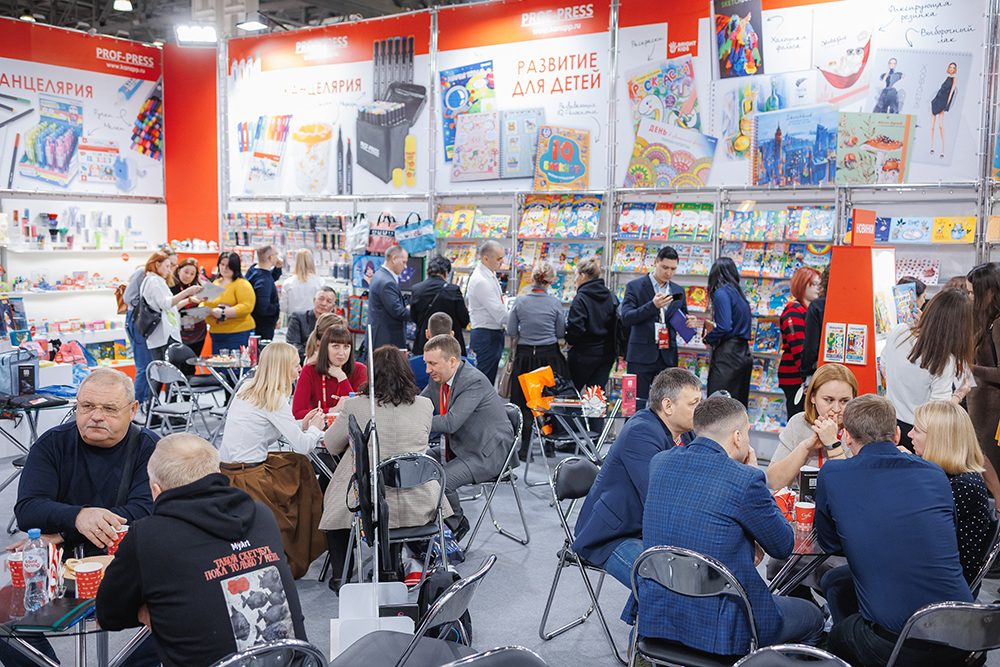 Спасибо и до встречи на 31-й Международной Мультитематической выставке Скрепка Экспо 27-29 февраля 2024 года!ЗАЯВКА НА УЧАСТИЕОставайтесь в курсе наших новостей:Cайт Telegram InstagramFacebookYouTube